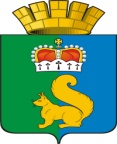 РАСПОРЯЖЕНИЕАДМИНИСТРАЦИИ ГАРИНСКОГО ГОРОДСКОГО ОКРУГАВ рамках муниципальной программы «Развитие физической культуры и спорта, формирование здорового образа жизни в Гаринском городском округе на 2024-2029 годы», утвержденной постановлением администрации Гаринского городского округа от 26.12.2024 № 610, руководствуясь распоряжением администрации Гаринского городского округа от 10.01.2024 № 3 «Об утверждении Календарного плана физкультурных и спортивных мероприятий Гаринского городского округа на 2024 год», в целях агитации и пропаганды здорового образа жизни, укрепления здоровья граждан, приобщения различных групп населения к систематическим занятиям физической культурой и спортом, активного отдыха жителей Гаринского городского округа,	1. Провести на территории Гаринского городского округа 20 января 2024 года спортивные соревнования, посвященные Дню снега.	2. Утвердить положение о проведении спортивных соревнований, посвященных Дню снега (Приложение № 1).3. Утвердить смету расходов на проведение спортивных соревнований, посвященных Дню снега (Приложение № 2).4. Контроль за исполнением настоящего распоряжения возложить на первого заместителя главы администрации Гаринского городского округа Т.В. Каргаеву.Приложение № 1к распоряжению администрацииГаринского городского округаот 12.01.2024 № 4  ПОЛОЖЕНИЕо проведении спортивных соревнований, посвященных Дню снега 1. Цели и задачи- развитие и популяризация лыжного спорта на территории Гаринского городского округа;- привлечение населения к активным занятиям спортом;- повышение физической подготовленности и спортивного мастерства;- выявление сильнейших лыжников.2. Время и место проведенияСоревнования проводятся 20 января 2024 года в 12.00 часов на стадионе отделения МКУ ДО ДДТ ДЮСШ по адресу п.г.т. Гари, ул. Комсомольская, 29.3. Руководство проведением соревнований	Общее руководство подготовкой и проведением соревнований осуществляет организационный комитет.4. Участники соревнований	Соревнования проводятся на личное первенство. Стиль свободный.	К участию в соревнованиях по лыжным гонкам допускаются жители Гаринского городского округа, не имеющие врачебных противопоказаний и зарегистрированные до установленного времени в судейской коллегии.	Участники соревнований до 18 лет должны иметь допуск врача, участники старше 18 лет несут персональную ответственность за свое здоровье.	Соревнования проводятся по следующим возрастным группам:5. ЗаявкиПредварительные заявки на участие в соревнованиях передаются в отделение МКУ ДО ДДТ ДЮСШ до 20 января 2024 года.Именные заявки на участие в соревнованиях, заверенные медицинским работником, подаются в судейскую коллегию с 11.00 до 12.00 часов 20 января 2024 года.6. ФинансированиеРасходы, связанные с награждением участников и оплатой судей осуществляет администрация Гаринского городского округа за счет средств муниципальной программы «Развитие физической культуры и спорта, формирование здорового образа жизни в Гаринском городском округе на 2024-2029 годы».6. Награждение	Участники соревнований, занявшие 1-3 места в своих возрастных группах, награждаются грамотами и  медалями.12.01.2024 г.п.г.т. Гари№ 4№ 4О проведении спортивных соревнований, посвященных Дню снегаО проведении спортивных соревнований, посвященных Дню снегаО проведении спортивных соревнований, посвященных Дню снегаГлава Гаринского городского округа              С.Е. ВеличкоДевушки, женщиныДистанциякм.Юноши, мужчиныДистанциякм.2012-2011 г.р. и младше12012-2011 г.р. и младше1,52010-2009 г.р.1,52010-2009 г.р.22008-2006 г.р.22008-2006 г.р.318 лет и старше118 лет и старше1,5